Publicado en Barcelona el 29/05/2014 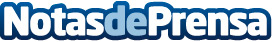 La calidad de la web influye en la decisión de compra.Los consumidores utilizan cada vez más sus smartphones y Tablets cuando compran, por lo que la calidad de la web influye, cada día más, en la decisión de compra. Es por ello que las empresas buscan plataformas webs más ágiles y potentes que les permitan diferenciarse de sus competidores.  Datos de contacto:Pablo Borrás GarcíaNota de prensa publicada en: https://www.notasdeprensa.es/la-calidad-de-la-web-influye-en-la-decision-de-compra-0 Categorias: Telecomunicaciones Marketing E-Commerce http://www.notasdeprensa.es